ВЫДАЮЩИЕСЯ ЛЮДИ ЯРОСЛАВЛЯЯРОСЛАВ  ВЛАДИМИРОВИЧ  МУДРЫЙ – великий киевский князь, основатель города Ярославля.ФЕДОР  ГРИГОРЬЕВИЧ  ВОЛКОВ - русский актёр и театральный деятель, который создал первый постоянный русский театр в городе Ярославле. НИКОЛАЙ  АЛЕКСЕЕВИЧ  НЕКРАСОВ - русский поэт, писатель и публицист.ВАЛЕНТИНА  ВЛАДИМИРОВНА  ТЕРЕШКОВА - советский космонавт, первая женщина-космонавт Земли, Герой Советского Союза. ЛЕОНИД  ВИТАЛЬЕВИЧ  СОБИНОВ - выдающийся русский оперный певец (лирический тенор), народный артист РСФСР, крупнейший представитель русской классической вокальной школы. ЛЕОНИД  НИКОЛАЕВИЧ  ТРЕФОЛЕВ - русский поэт, публицист.ФЁДОР  ИВАНОВИЧ  ТОЛБУХИН - выдающийся советский военачальник, Маршал Советского Союза, Герой Советского Союза. ЯРОСЛАВ МУДРЫЙ 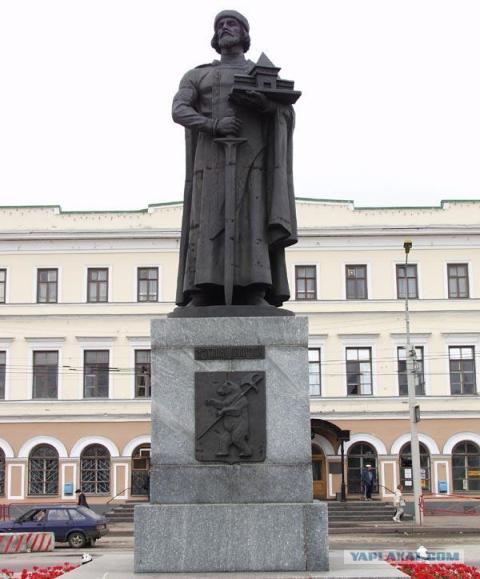 ФёДОР ВОЛКОВ 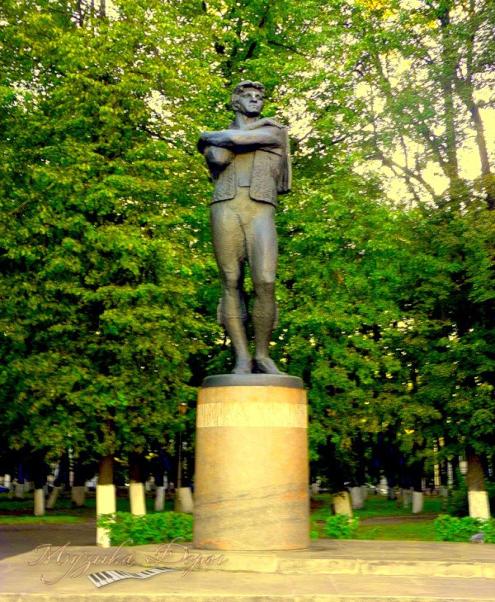 ТЕАТР ИМ. ФЁДОРА ВОЛКОВА 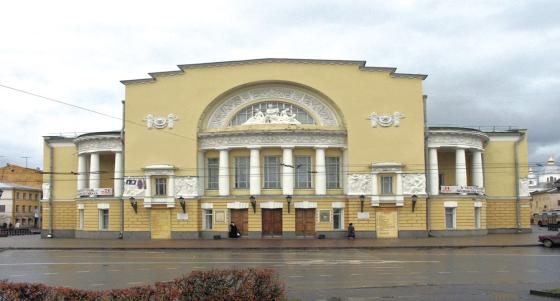 НИКОЛАЙ  НЕКРАСОВ 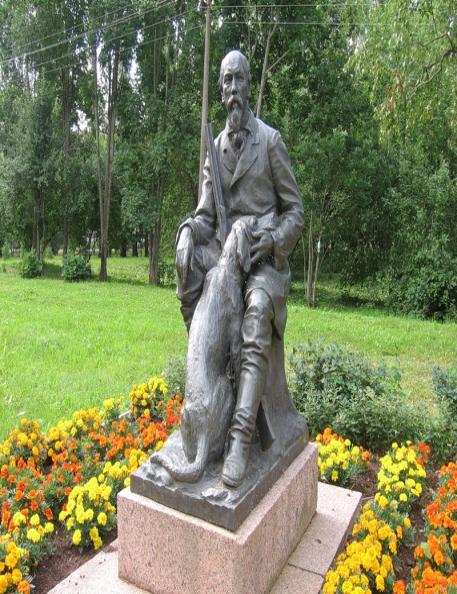 МУЗЕЙ-усадьба 
НИКОЛАЯ НЕКРАСОВА 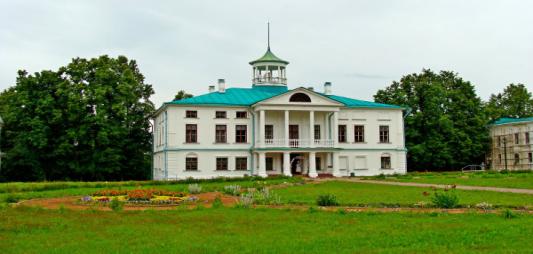 ВАЛЕНТИНА ТЕРЕШКОВА 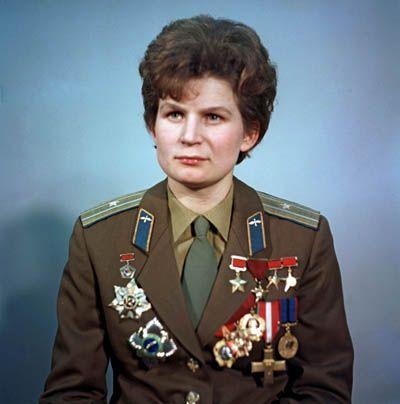 Планетарий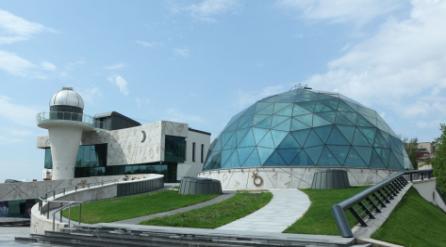 ЛЕОНИД  ВИТАЛЬЕВИЧ  СОБИНОВ 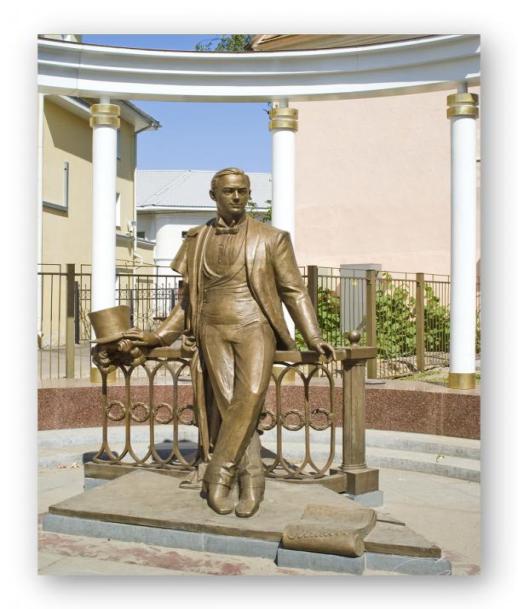 СОБИНОВСКОЕ УЧИЛИЩЕ 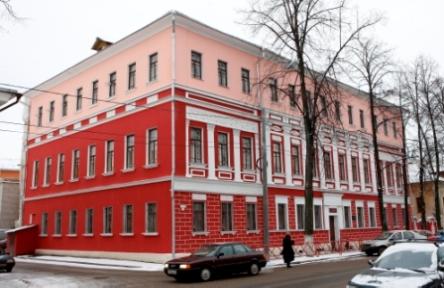 ЛЕОНИД  НИКОЛАЕВИЧ  ТРЕФОЛЕВ 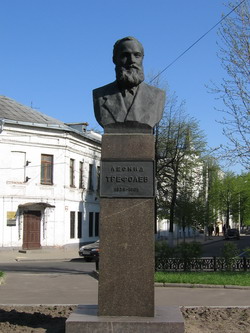 Федор Иванович Толбухин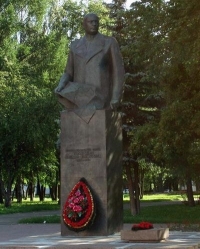 